Ce questionnaire est anonyme, il est destiné à nous aider à améliorer la qualité de la formation des étudiants de l’enseignement supérieur agricole.Spécialité : ______________________________________________________________________________Intitulé du module (cours/TD/TP) :__________________________________________________________Période d’enseignement  du module : ________________________________________________________                                                                                                   Veuillez indiquer votre niveau de satisfaction pour les différents aspects de l’enseignement de ce module, en cochant la case correspondanteInsuffisantMoyenBienTrès bien1. Conformité du contenu du module avec la fiche module ou le programme présenté par l’enseignant2. Qualité des méthodes d’enseignement (clarté, intérêt, participation, …)3. Qualité des supports pédagogiques utilisés par l’enseignant (diapos, polycopiés, …)4. Qualité des enseignements pratiques (matériel et méthodes)5. Cohérence et complémentarité entre les enseignements théoriques et pratiques6. Rythme de  progression de l’enseignement du module  7. Appréciation globale du moduleSuggestions d’améliorations (thèmes à renforcer, nouveaux thèmes, …) :Suggestions d’améliorations (thèmes à renforcer, nouveaux thèmes, …) :Suggestions d’améliorations (thèmes à renforcer, nouveaux thèmes, …) :Suggestions d’améliorations (thèmes à renforcer, nouveaux thèmes, …) :Suggestions d’améliorations (thèmes à renforcer, nouveaux thèmes, …) : Autres suggestions : Autres suggestions : Autres suggestions : Autres suggestions : Autres suggestions :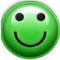 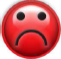 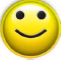 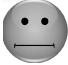 